KOLAMBUGAN WATER DISTRICTKOLAMBUGAN WATER DISTRICTKolambugan, Lanao del NorteKolambugan, Lanao del NortePROJECTED BUDGETPROJECTED BUDGETFor Calendar Year 2015For Calendar Year 2015MonthlyJan.DecSCHEDULE ISalaries and Wages2,856,558.00 Total Schedule ISCHEDULE IIChemicals & Filtering Materials            5,000.00          66,000.00 SCHEDULE IIIMaint. Of Transmission of Dist. Mains            5,000.00          60,000.00 Maint. Of Meters            5,500.00          66,000.00 Maint. Of General Plant            2,000.00          18,000.00 Maint. Of pumping equipment            5,000.00          54,000.00 Total Schedule III          17,500.00        198,000.00 SCHEDULE IVGSIS Retirement & SIF          18,800.00        225,600.00 ECC (GSIS)            1,200.00          14,400.00 Philhealth Contributions            2,150.00          25,800.00 Pag-Ibig            3,280.00          39,360.00 Total Schedule IV          25,430.00        305,160.00 SCHEDULE VLegal Services            3,000.00          24,000.00 Auditing Services         65,000.00 Travelling Expenses          12,500.00        150,000.00 Training & Seminar Expenses          13,500.00        162,000.00 Office Supplies          12,500.00        150,000.00 Accountable Forms         98,000.00 Other Supplies Expenses         54,000.00 Gasoline, Oil & Lubricants            2,500.00          30,000.00 Electricity Expenses          60,000.00        720,000.00 Postage & Deliveries            2,000.00          24,000.00 Telephone Expenses            3,000.00          36,000.00 Internet Expenses            1,350.00          16,200.00 Cable Expenses               550.00            6,600.00 Membership Dues & Contributions to Org.            3,500.00          42,000.00 Rent Expenses          10,000.00        120,000.00 Entertainment & Representation            5,000.00          60,000.00 Repairs & Maint.-Motor Vehicles            2,000.00          24,000.00 Miscellaneous Expenses          20,000.00        240,000.00 Taxes Duties & Licenses          15,000.00        180,000.00 Fidelity bonds & Premiums         19,000.00 Insurance expenses           7,500.00 Salaries & Wages - Watchmen          20,000.00        240,000.00 Salries & Wages - Emergency & other          15,000.00          86,500.00 BOD Honoraria          11,856.00        142,272.00 Total Schedule V    2,697,072.00 Total Schedule I-V    6,122,790.00 CAPEX1 unit Xerox machine         65,000.00 Meters and Other materials for installation       158,000.00 1 set computer (CPU & Monitor)         45,000.00 Constrution Work in Progress       450,000.00 Computerization       110,000.00 Total        828,000.00 Prepared by: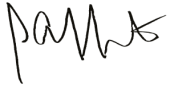 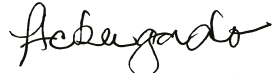 HERMINIA C. BERGADOHERMINIA C. BERGADOENGR. LIONEL ALFREDO A. INFANTEENGR. LIONEL ALFREDO A. INFANTECorporate Accounts AnalystCorporate Accounts AnalystGeneral ManagerApproved per Board Res. No 40 Dated December 18, 2014Approved per Board Res. No 40 Dated December 18, 2014